Publicado en  el 27/10/2015 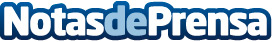 Innovación e Industria colaborará con la Asociación de Mujeres Empresarias de Cantabria y apoyará los proyectos de sus asociadasDatos de contacto:Nota de prensa publicada en: https://www.notasdeprensa.es/innovacion-e-industria-colaborara-con-la_1 Categorias: Finanzas Cantabria Emprendedores Recursos humanos http://www.notasdeprensa.es